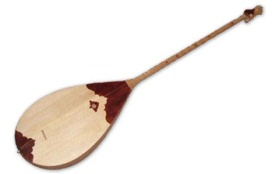 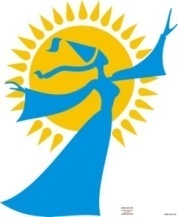 Қызығушылығы бойынша үйірме кестесіГрафик работы  кружков по интересам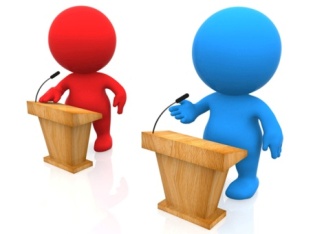 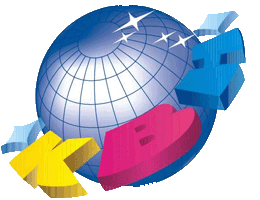 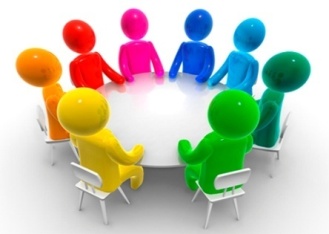 №Үйірме атауыНазвание кружкаӨткізу орныМесто проведенияЖұмыс кестесіГрафик работыЖетекшінің аты-жөніФИО руководителя«Шалқыма» домбыра үйірмесі/Домбыровый кружок  «Шалқыма»ЖатақханаОбщежитиеКүн сайын/Ежедневно16.00-20.00Қабдуали С.М.87075151184«Қарлығаш» вокалдық үйірмесі/Вокальный кружок «Қарлығаш»Мәжіліс залы Актовый залКүн сайын/Ежедневно16.00-20.00Шәпи Б. Б. 87086559803«Аруана» би және хореографиялық үйірмесі/Танцевально- хореографический кружок «Аруана»Спорт залыСпорт залКүн сайын/Ежедневно16.00-20.00Болтабаева А.Н.87016411716«Вербум» пікірталас клубы/Дебатный клуб «Вербум»Мәжіліс залы Актовый залСейсенбі/ВторникБейсенбі/ЧетвергПазыч Е.А.87015961065КВН клубы/  Клуб  КВНМәжіліс залы Актовый залДүйсенбі/ПонедельникБейсенбі/ЧетвергПазыч Е.А.87015961065«Саналы ұрпақ» ерікті студенттік клубы/ «Саналы ұрпақ»  добровольный  студенческий клуб.Мәжіліс залы Актовый залCәрсенбі/СредаКабиева А.А.87057837934